МАРТ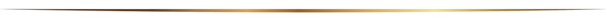 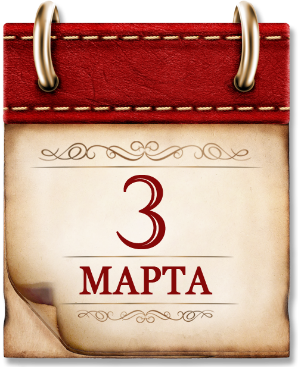 Памятная дата военной истории России 
В этот день в 1799 году русская эскадра под командованием Фёдора Фёдоровича Ушакова взяла штурмом крепость Корфу.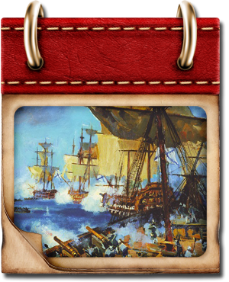 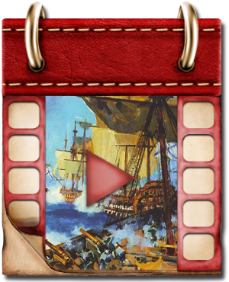 11 марта 1943 г. Памятная дата военной истории РоссииВ этот день Уральскому добровольческому танковому корпусу Народный комиссар обороны присвоил корпусу наименование – 30-й Уральский добровольческий танковый корпус. В торжественной обстановке добровольцам было вручено оружие и боевая техника. Этот день и считается днем его рождения.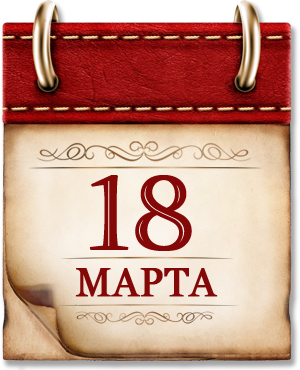 Памятная дата военной истории России
В этот день в 1809 году русские войска завершили героический переход по льду Ботнического залива в ходе войны со Швецией.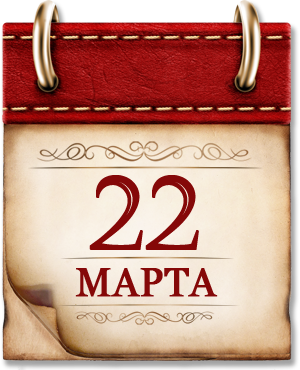 Памятная дата военной истории России
В этот день в 1915 году русские войска после многомесячной осады взяли крупнейшую австрийскую крепость Перемышль.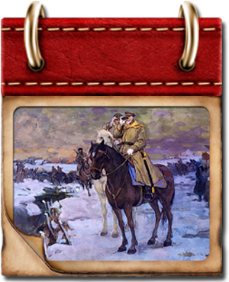 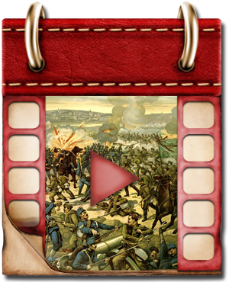 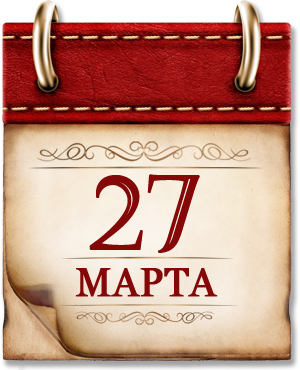 Памятная дата военной истории России
В этот день в 1111 году Владимир Мономах одержал блестящую победу над половцами в битве при Сальнице. Благодаря героизму и решительности русских дружин было разгромлено огромное половецкое войско, а набеги половцев на Русь прекратились.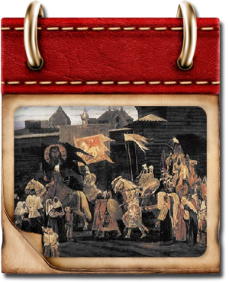 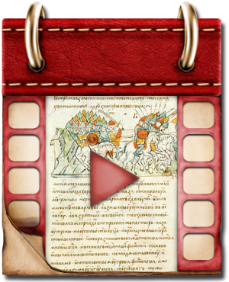 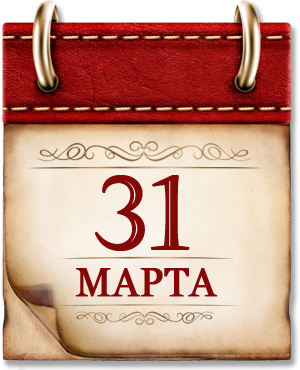 Памятная дата военной истории России
В этот день в 1814 году русские войска во главе с императором Александром I триумфально вступили в Париж после сражения у его стен. Взятие столицы Франции стало завершающим сражением зарубежного похода русской армии. После падения Парижа Наполеон отрекся от трона.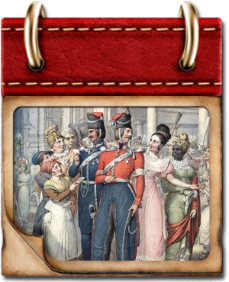 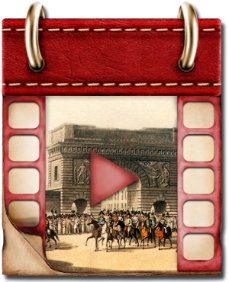 